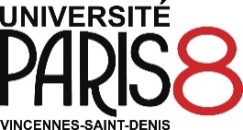 Fiche MASTER 2020-2021Mention Etudes européennes et internationalesParcours : Union Européenne et Mondialisation (UEM)Domaine : Sciences humaines et socialesAccessible à distance : 			 Oui 			 NonResponsable de la mention : Emmanuelle LallementResponsable du parcours : Michel MangenotCapacité d’accueil : Par parcours :	En M1 : 40	En M2 : 40UFR de rattachement : Institut d’Etudes EuropéennesSecrétariat : Bât. A, salle 246 - 01 49 40 65 93 - Fax : 01 49 40 65 94@/ iee.secretariat@univ-paris8.frSite Internet : http://iee.univ-paris8.fr__________________________________________________________________________1/ Objectifs de la formation Le master mention Etudes européennes et internationales, parcours Union européenne et mondialisation forme des spécialistes des questions européennes et internationales. Le parcours est pluridisciplinaire : il allie la science politique, les relations internationales, l’économie, la sociologie, les langues et civilisations. Il vise à former de manière critique les étudiants aux questions européennes et internationales à partir des différentes méthodes des sciences sociales, d’un mémoire obligatoire en M1, d’études de cas en M2 et d’un séminaire transversal « Regards croisés sur l’Europe. Nouvelles approches et débats actuels ». Le parcours est professionnalisant puisqu’il comprend deux stages, dispose d’un Professeur associé (PAST), prévoit des séances de tutorat d’accompagnement et fait intervenir des professionnels, en particulier dans son séminaire transversal « Carrières européennes et internationales » et ses enseignements « Financements européens », « Lobbys et représentation des intérêts dans l’UE » et « Pratiques des relations internationales ».Compétences visées- Connaître les institutions ainsi que les mécanismes et les politiques de l’Union européenne  - Analyser les politiques nationales et internationales et leur articulation avec les politiques de l’Union européenne, et avec les enjeux internationaux, notamment liés à la mondialisation- Appréhender les grands enjeux stratégiques internationaux et les grandes organisations internationales- Savoir mener une étude de cas, définir une problématique, développer une analyse comparative et critique - Connaître les programmes européens et leur mode de financement et savoir les mettre en œuvre- Perfectionner la maîtrise de deux langues étrangères ainsi que la connaissance des sociétés étrangères et de leurs institutions, de leur vie politique, économique et culturelle2/ Et après?- Consultants et chargés de mission auprès des organismes, observatoires, centres de recherche européens et internationaux, organisations syndicales, associations et ONG internationales- Fonction publique locale, nationale et européenne - Services et organismes de mise en œuvre des dispositifs, politiques et financements européens - Journalisme et traitement de l’information européenne - Poursuite d’études : Collège d’Europe, doctorat, enseignement 3/ Pré requis Connaissances de base sur l’Union européenne et les relations internationales Bonnes capacités rédactionnelles et de synthèse Maîtrise de l’anglais et d’une deuxième langue (Espagnol, Italien, Allemand, Portugais ou Russe) en plus du français  4/ Critères d’admission  L’accès en master est possible :pour les titulaires d’une licence en Sciences humaines et sociales, d’une formation bac + 3 en Relations internationales (accès en master 1)pour les titulaires du master 1, d’un master 1 en Sciences humaines et sociales ou d’une formation bac + 4 en Relations internationales (accès en master 2)par validation des études, expériences professionnelles ou acquis personnels (décret 2013-756 du 19 août 2013) : accès sans avoir le diplôme requis, compte tenu des études, des acquis personnels et des expériences professionnelles. par validation des études supérieures accomplies, notamment à l’étrangerIl sera apprécié : - les résultats obtenus en licence- l'adéquation du parcours antérieur et des éventuelles expériences professionnelles avec la formation- les connaissances linguistiques- la capacité à résumer et rendre compte d'un texte- les motifs justifiant du choix de ce master par le candidat- l'adéquation du projet professionnel avec la formation- l'adéquation des connaissances avec la formationCette appréciation sera fondée dans un premier temps sur l'examen du dossier comprenant : - un CV- une lettre de motivation- les relevés de notes et diplômesSi le dossier est retenu, cette appréciation se fondera dans un second temps sur deux épreuves écrites : - une synthèse d'un texte français d'environ 1000 mots - une traduction d'un texte français en langue anglaise Pour les étudiants non francophones, les épreuves écrites de langue pourront être remplacées par un entretien oral. L'appréciation sera fondée dans un troisième temps sur un entretien.L’entretien permettra de mesurer la motivation, la capacité à envisager une projection professionnelle, l’adéquation des connaissances et expériences du candidat avec la formation.5 / Modalités d’admissionLes modalités d’admission varient en fonction de la situation de chaque candidat (nationalité, pays de résidence, âge, type de diplôme, diplôme français ou étranger, candidat déjà ou jamais inscrit dans l’enseignement supérieur français, …). Pour connaître la procédure qui correspond à votre profil, connectez-vous sur le site de l’Université https://appscol.univ-paris8.fr/admission-inscription/6/ Organisation et contenu des enseignements / ProgrammeLe master comprend : 800h d’enseignement, soit 400h en M1 et 400h en M2, pour chaque parcours.Un mémoire de recherche en M1Stage obligatoire de 1 à 5 mois en M1, et de 3 à 6 mois en M2 (avec la possibilité de choisir de faire en M2 un stage court, de moins de 3 mois, et un mémoire de recherche).  Le tronc commun d’enseignements fondamentaux au S1 se compose de 3 EC : - 1 EC « Histoire et Institutions de l’Union Européenne » : connaissances générales sur l’Union européenne, sa genèse, ses principaux développements et son fonctionnement concret. - 1 EC au choix : « Économie internationale » : les grands enjeux des échanges internationaux et la macroéconomie contemporaine à l’échelle européenne ou « Sociologie de la Mondialisation » : les changements culturels transnationaux, les circulations et mobilités en et vers l’Europe, les interdépendances entre les sociétés européennes, de l’urbain au rural à l'heure du global. Ces deux EC viseront à fournir aux étudiants des outils de cadrage pour suivre, en fonction des parcours, les cours d’économie, de commerce, de relations internationales, de sociologie et d’urbanisme, plus spécialisés, des semestres suivants. Enseignements en langue étrangère European Contemporary Issues (semestre 1, bloc commun) Problemas contemporáneos en Europa (semestre 1, bloc commun)US Foreign Policy (semestre 3)Séminaires du Parcours Union européenne et mondialisation - « Regards croisés sur l’Europe. Nouvelles approches et débats actuels » : invitation d’universitaires et de chercheurs venant présenter leurs ouvrages ou travaux récents. Ce séminaire a un double objectif : initier les étudiants à la pratique de la recherche et au débat intellectuel, mais également leur permettre de mieux comprendre et d’analyser l’actualité européenne à travers la production en études européennes. - « Carrières européennes et internationales » : invitation de professionnels de l’Union européenne et des relations internationales ; présentation de leurs trajectoires et des perspectives professionnelles de leurs secteurs respectifs.1ère année de master M1 Union européenne et mondialisation - Semestre 1 1ère année de master M1 Union européenne et mondialisation - Semestre 2 2ème année de master M2 Union européenne et mondialisation - Semestre 3 2ème année de master M2 Union européenne et mondialisation - Semestre 4 7/ Modalités de contrôle des connaissances Le cadre général des modalités de contrôle des connaissances qui s’appliquent à l’université Paris 8 est voté pour chaque année universitaire en Commission de Formation et de la Vie Universitaire. Ces modalités peuvent être complétées par chaque formation dans une annexe afin de tenir compte de leurs spécificités et de leurs orientations pédagogiques.Afin de prendre en compte les difficultés spécifiques que peuvent rencontrer certains étudiants en raison d’une activité professionnelle ou de situations particulières notamment de handicap, un aménagement du contrôle continu est proposé au sein de la formation.Les modalités de contrôle des connaissances et leurs annexes sont communiquées aux étudiants de préférence avant le début des cours ou au plus tard trois semaines après le début de ceux-ci.Elles sont également accessibles sur https://www.univ-paris8.fr/Regles-de-scolarite-et-d-examens8/ Alternance Ouvert 		 Oui 			Non (ouverture prévue en 2021-2022) Contrat de professionnalisation 		 Contrat d’apprentissage 9/ Formation continueLe statut "Formation continue" couvre le fait d’avoir un financement (CPF, OPCO, Région, Pôle emploi) et nécessite un suivi administratif de l’assiduité. Pour votre dossier de financement vous pouvez demander un devis par mail à info-df@univ-paris8.fr 10/ StageStage obligatoire en M1 de 1 à 5 mois, et en M2 de 3 à 6 mois. En M2, lorsque le stage est supérieur à 3 mois (maximum de 6 mois), les étudiants doivent rédiger un « rapport de mise en situation professionnelle » (de vingt à trente pages), qui donne lieu à une soutenance. Si l’étudiant décide de faire un stage inférieur à 3 mois, il devra réaliser un mémoire (de plus de 60 pages), qui donnera lieu lui aussi à soutenance devant un jury composé de deux enseignants-chercheurs.Les principales structures d’accueil sont les entreprises qui répondent à des appels d’offres européens, les ONG, associations et  fondations, les ministères (le ministère de l’Europe et des affaire étrangères ; le ministère des Armées), les ambassades (plusieurs étudiants partent en VAE après leurs stages), les organisations internationales et institutions européennes (Commission européenne, Parlement européen) et les associations (dans les domaines de l’environnement et de l’économie sociale et solidaire en particulier).11/ Adossement à la Recherche (laboratoire, ED…)CRESSPA-Labtop (UMR CNRS 7217), ESTCA (EA2302),LED (EA3391-Paris 8),LAVUE (UMR CNRS 7218),les Écoles doctorales : « Pratiques et théories du sens », « Sciences Sociales » et « EDESTA »12/ Partenariats L’IEE a initié et est porteur d’un important partenariat avec l’Ecole nationale d’administration (ENA) qui a donné lieu à une convention signée en janvier 2019 et qui vise à préparer les étudiants de l’Institut et d’autres composantes concernées aux concours d’entrée dans la fonction publique européenne, en particulier aux tests de pré-sélection particulièrement sélectifs (raisonnement verbal, numérique, abstrait et jugement situationnel). Il s’agit ici de lever les mécanismes d’auto-censure de nombreux candidats en les préparant à une approche entièrement centrée sur les compétences et de les accompagner vers les carrières prestigieuses des institutions de l’Union européenne à la recherche de nouveaux talents.13 /Echanges internationauxNombreux accords Erasmus, voir site : http://iee.univ-paris8.fr/?-Echanges-internationaux- Unités d’EnseignementEléments ConstitutifsECTSUE Fondamentaux (3EC Obligatoires tous les parcours)Histoire et Institutions de l’Union européenneÉconomie internationale ou Sociologie de la mondialisationEuropean Contemporary Issues ou Problemas Contemporaneos en Europa444UE Méthodologie et Insertion professionnelle 1(2 EC obligatoires)Méthodologie : Regards croisés sur l’Europe et méthodes des sciences sociales 13UE Méthodologie et Insertion professionnelle 1(2 EC obligatoires)Séminaires – Carrières européennes 13UE Spécialité 1 (3 EC obligatoires)Relations internationales : histoire et théorie4UE Spécialité 1 (3 EC obligatoires)Politiques économiques de l’Union européenne4UE Spécialité 1 (3 EC obligatoires)Systèmes politiques européens4Unités d’EnseignementEléments ConstitutifsECTSUE Ateliers en langues 1 (2 EC obligatoires)Anglais 3UE Ateliers en langues 1 (2 EC obligatoires)Espagnol (IEE) ou Italien, Allemand, Portugais, Russe (CDL)3UE Méthodologie et Insertion professionnelle 2(2 EC obligatoires)Méthodologie : Regards croisés sur l’Europe et méthodes des sciences sociales 23UE Méthodologie et Insertion professionnelle 2(2 EC obligatoires)Insertion professionnelle  - Carrières européennes 23UE Spécialité 2 (2 EC obligatoires)Droit et jurisprudence de l’UE3UE Spécialité 2 (2 EC obligatoires)Organisations internationales3UE Spécialité 3 (2 EC au choix sur 5)Économie de la mondialisation Acteurs non-étatiques dans les relations internationalesThéorie de l’intégration européenneEnjeux stratégiques internationauxHistoire économique contemporaine 22222UE StageStage de 1 à 5 mois et notre d’étape en juin, sans soutenance3UE MémoireMémoire avec soutenance, travail individuel3Unités d’EnseignementEléments ConstitutifsECTSUE Mise en situation professionnelle (2 EC obligatoires)Atelier – Carrières européennes 13UE Mise en situation professionnelle (2 EC obligatoires)Ateliers Regards croisés et méthodologie du mémoire 13UE Ateliers en langues 2 (2 EC obligatoires)US Foreign policyEspagnol (IEE) ou Italien, Portugais, Allemand, Russe (CDL)33UE Spécialité 4 (2 EC obligatoires)Processus décisionnels de l’Union EuropéennePolitique étrangère55UE Spécialité 5 (2 EC au choix sur 5)Politique extérieure de l’Union Européenne Politique européenne d’immigration et affaires intérieuresCapitalisme et démocratie1 EC au choix du Département de Science Politique de Paris 81 EC libre P844444Unités d’EnseignementEléments ConstitutifsECTSUE Mise en situation professionnelle (2 EC obligatoires)Atelier – Carrières européennes 23UE Mise en situation professionnelle (2 EC obligatoires)Ateliers Regards croisés et méthodologie du mémoire 23UE Spécialité 6 (3 EC obligatoires)Financements européensPratiques des relations internationalesLobbys et représentations des intérêts dans l’Union européenne444UE Spécialité 7 (3 EC au choix sur 6)Gouvernance européenneGouvernance mondiale et négociations internationalesCrises et conflits internationauxPolitiques économiques structurelles en EuropeL’Union européenne dans un monde en mutationQuestions sociales et environnementales33333UE Stage/MémoireSi stage > 3 moisSi stage < 3 mois Rapport de mise en situation professionnelle + soutenanceMémoire (supérieur à 60 pages) + soutenance6